МИНИСТЕРСТВО ПРОСВЕЩЕНИЯ РОССИЙСКОЙ ФЕДЕРАЦИИМинистерство образования и науки Амурской областиУправление образования администрации Магдагачинского районаМуниципальное общеобразовательное казенное учреждение  Чалганская основная общеобразовательная школаРАБОЧАЯ ПРОГРАММАучебного предмета«Русский язык»для 9 класса основного общего образованияна  2022-2023  учебный годСоставитель: Кузнецова Татьяна Анатольевна, учитель русского языка и литературы 1 кв.категорияС.Чалганы, 2022гРабочая программа по русскому языку на уровне основного общего образования подготовлена на основе Федерального государственного образовательного стандарта основного общего образования (Приказ Минпросвещения России от 31 05 2021 г № 287, зарегистрирован Министерством юстиции Российской Федерации 05 07 2021 г , рег номер — 64101) (далее — ФГОС ООО), Концепции преподавания русского языка и литературы в Российской Федерации (утверждена распоряжением Правительства Российской Федерации от 9 апреля 2016 г № 637-р),Примерной рабочей программы основного общего образования по русскому языку для 5-9 классов, одобренной решением Федерального учебно-методического объединения по общему образованию (протокол 3/21 от 27.09.2021г);Учебного плана МОКУ Чалганской ООШ на 2022-2023 учебный год;Примерной программы воспитания, с учётом распределённых по классам проверяемых требований к результатам освоения Основной образовательной программы основного общего образования.ПОЯСНИТЕЛЬНАЯ ЗАПИСКАЛичностные  и   метапредметные   результаты   представлены с учётом особенностей преподавания русского языка в основной общеобразовательной школе с учётом методических традиций построения  школьного  курса   русского   языка,   реализованных в большей части входящих в Федеральный перечень УМК по русскому языку. ОБЩАЯ ХАРАКТЕРИСТИКА УЧЕБНОГО ПРЕДМЕТА «РУССКИЙ ЯЗЫК»Русский язык — государственный язык Российской Федерации, язык межнационального общения народов России, национальный язык русского народа. Как государственный язык и язык межнационального общения русский язык является средством коммуникации всех народов Российской Федерации, основой их социально-экономической, культурной и духовной консолидации. Высокая функциональная значимость русского языка и выполнение им функций государственного языка и языка межнационального общения важны для каждого жителя России, независимо от места его проживания и этнической принадлежности Знание русского языка и владение им в разных формах его существования и функциональных разновидностях, понимание его стилистических особенностей и выразительных возможностей, умение правильно и эффективно использовать русский язык в различных сферах и ситуациях общения определяют успешность социализации личности и возможности её самореализации в различных жизненно важных для человека областях. Русский язык, выполняя свои базовые функции общения и выражения мысли, обеспечивает межличностное и социальное взаимодействие людей, участвует в формировании сознания, самосознания и мировоззрения личности, является важнейшим средством хранения и передачи информации, культурных традиций, истории русского и других народов России. Обучение русскому языку в школе направлено на совершенствование нравственной и коммуникативной культуры ученика, развитие его интеллектуальных и творческих способностей, мышления, памяти и воображения, навыков самостоятельной учебной деятельности, самообразования.ЦЕЛИ ИЗУЧЕНИЯ УЧЕБНОГО ПРЕДМЕТА «РУССКИЙ ЯЗЫК»Целями изучения русского языка по программам основного общего образования являются: осознание и проявление общероссийской гражданственности, патриотизма, уважения к русскому языку как государственному языку Российской Федерации и языку межнационального общения;  проявление сознательного отношения к языку как к общероссийской ценности, форме выражения и хранения духовного богатства русского и других народов России, как к средству общения и получения знаний в разных сферах человеческой деятельности; проявление уважения к общероссийской и русской культуре, к культуре и языкам всех народов Российской Федерации; овладение русским языком как инструментом личностного развития, инструментом формирования социальных взаимоотношений, инструментом преобразования мира; овладение знаниями о русском языке, его устройстве и закономерностях функционирования, о стилистических ресурсах русского языка; практическое овладение нормами русского литературного языка и речевого этикета; обогащение активного и потенциального словарного запаса и использование в собственной речевой практике разнообразных грамматических средств; совершенствование орфографической и пунктуационной грамотности; воспитание стремления к речевому самосовершенствованию; совершенствование речевой деятельности, коммуникативных умений, обеспечивающих эффективное взаимодействие с окружающими людьми в ситуациях формального и неформального межличностного и межкультурного общения; овладение русским языком как средством получения различной информации, в том числе знаний по разным учебным предметам; совершенствование мыслительной деятельности, развитие универсальных интеллектуальных умений сравнения, анализа, синтеза, абстрагирования, обобщения, классификации, установления определённых закономерностей и правил, конкретизации и т. п. в процессе изучения русского языка; развитие функциональной грамотности: умений осуществлять информационный поиск, извлекать и преобразовывать необходимую информацию, интерпретировать, понимать и использовать тексты разных форматов (сплошной, несплошной текст, инфографика и др.); освоение стратегий и тактик информационно-смысловой переработки текста, овладение способами понимания текста, его назначения, общего смысла, коммуникативного намерения автора; логической структуры, роли языковых средств.МЕСТО УЧЕБНОГО ПРЕДМЕТА «РУССКИЙ ЯЗЫК» В УЧЕБНОМ ПЛАНЕВ соответствии с Федеральным государственным образовательным стандартом основного общего образования учебный предмет «Русский язык» входит в  предметную  область  «Русский язык и литература» и является обязательным для  изучения.Содержание учебного предмета «Русский язык», представленное в рабочей программе, соответствует ФГОС ООО, Примерной основной образовательной программе основного общего образования.Учебным планом на изучение русского языка в 9 классе отводится  - 102 ч. (3 часа в неделю).СОДЕРЖАНИЕ УЧЕБНОГО ПРЕДМЕТА Общие сведения о языкеРоль русского языка в Российской Федерации.Русский язык в современном мире.Язык и речьРечь устная и письменная, монологическая и диалогическая, полилог (повторение).Виды речевой деятельности: говорение, письмо, аудирование, чтение (повторение).Виды аудирования: выборочное, ознакомительное, детальное.Виды чтения: изучающее, ознакомительное, просмотровое, поисковое.Создание устных и письменных высказываний разной коммуникативной направленности в зависимости от темы и условий общения, с опорой на жизненный и читательский опыт, на иллюстрации, фотографии, сюжетную картину (в том числе сочинения-миниатюры).Подробное, сжатое, выборочное изложение прочитанного или прослушанного текста.Соблюдение языковых норм (орфоэпических, лексических, грамматических, стилистических, орфографических, пунктуационных) русского литературного языка в речевой практике при создании устных и письменных высказываний.Приёмы работы с учебной книгой, лингвистическими словарями, справочной литературой.ТекстСочетание разных функционально-смысловых типов речи в тексте, в том числе сочетание элементов разных функциональных разновидностей языка в художественном произведении.Особенности употребления языковых средств выразительности в текстах, принадлежащих к различным функционально-смысловым типам речи.Информационная переработка текста.Функциональные разновидности языкаФункциональные разновидности современного русского языка: разговорая речь; функциональные стили: научный (научно-учебный), публицистический, официально-деловой; язык художественной литературы (повторение, обобщение).Научный стиль. Сфера употребления, функции, типичные ситуации речевого общения, задачи речи, языковые средства, характерные для научного стиля. Тезисы, конспект, реферат, рецензия.Язык художественной литературы и его отличие от других разновидностей современного русского языка. Основные признаки художественной речи: образность, широкое использование изобразительно-выразительных средств, а также языковых средств других функциональных разновидностей языка.Основные изобразительно-выразительные средства русского языка, их использование в речи (метафора, эпитет, сравнение, гипербола, олицетворение и др.).Синтаксис. Культура речи. ПунктуацияСложное предложениеПонятие о сложном предложении (повторение).Классификация сложных предложений. Смысловое, структурное и интонационное единство частей сложного предложения.Сложносочинённое предложениеПонятие о сложносочинённом предложении, его строении.Виды сложносочинённых предложений. Средства связи частей сложносочинённого предложения.  Интонационные особенности сложносочинённых предложений с разными смысловыми отношениями между частями.Употребление сложносочинённых предложений в речи. Грамматическая синонимия сложносочинённых предложений и простых предложений с однородными членами.Нормы построения сложносочинённого предложения; нормы постановки знаков препинания в сложных предложениях (обобщение).Синтаксический и пунктуационный анализ сложносочинённых предложений.Сложноподчинённое предложениеПонятие о сложноподчинённом предложении. Главная и придаточная части предложения.Союзы и союзные слова. Различия подчинительных союзов и союзных слов.Виды сложноподчинённых предложений по характеру смысловых отношений между главной и придаточной частями, структуре, синтаксическим средствам связи.Грамматическая синонимия сложноподчинённых предложений и простых предложений с обособленными членами.Сложноподчинённые предложения с придаточными определительными. Сложноподчинённые предложения с придаточными изъяснительными. Сложноподчинённые предложения  с придаточными обстоятельственными. Сложноподчинённые предложения с придаточными места, времени. Сложноподчинённые предложения с придаточными причины, цели и следствия. Сложноподчинённые предложения с придаточными условия, уступки. Сложноподчинённые предложения с придаточными образа действия, меры и степени и сравнительными.Нормы построения сложноподчинённого предложения; место придаточного определительного в сложноподчинённом предложении; построение сложноподчинённого предложения с придаточным изъяснительным, присоединённым к главной части союзом чтобы, союзными словами какой, который. Типичные грамматические ошибки при построении сложноподчинённых предложений.Сложноподчинённые предложения с несколькими придаточными. Однородное, неоднородное и последовательное подчинение придаточных частей.Нормы постановки знаков препинания в сложноподчинённых предложениях.Синтаксический и пунктуационный анализ сложноподчинённых предложений.Бессоюзное сложное предложениеПонятие о бессоюзном сложном предложении.Смысловые отношения между частями бессоюзного сложного предложения. Виды бессоюзных сложных предложений. Употребление бессоюзных сложных предложений в речи. Грамматическая синонимия бессоюзных сложных предложений и союзных сложных предложений.Бессоюзные сложные предложения со значением перечисления. Запятая и точка с запятой в бессоюзном сложном предложении.Бессоюзные сложные предложения со значением причины, пояснения, дополнения. Двоеточие в бессоюзном сложном предложении.Бессоюзные сложные предложения со значением противопоставления, времени, условия и следствия, сравнения. Тире в бессоюзном сложном предложении.Синтаксический и пунктуационный анализ бессоюзных сложных предложений.Сложные предложения с разными видами союзной и бессоюзной связиТипы сложных предложений с разными видами связи.Синтаксический и пунктуационный анализ сложных предложений с разными видами союзной и бессоюзной связи.Прямая и косвенная речьПрямая и косвенная речь. Синонимия предложений с прямой и косвенной речью.Цитирование. Способы включения цитат в высказывание.Нормы построения предложений с прямой и косвенной речью; нормы постановки знаков препинания в предложениях с косвенной речью, с прямой речью, при цитировании.Применение знаний по синтаксису и пунктуации в практике правописания.ПЛАНИРУЕМЫЕ ОБРАЗОВАТЕЛЬНЫЕ РЕЗУЛЬТАТЫЛИЧНОСТНЫЕ РЕЗУЛЬТАТЫЛичностные результаты освоения Примерной рабочей программы по русскому языку основного общего образования достигаются в единстве учебной и воспитательной деятельности в соответствии с традиционными российскими социокультурными и духовно-нравственными ценностями, принятыми в обществе правилами и нормами поведения и способствуют процессам самопознания, самовоспитания и саморазвития, формирования внутренней позиции личности.Личностные результаты освоения Примерной рабочей программы по русскому языку для основного общего образования должны отражать готовность обучающихся руководствоваться системой позитивных ценностных ориентаций и расширение опыта деятельности на её основе и в процессе реализации основных направлений воспитательной деятельности, в том числе в части:Гражданского воспитания:готовность к выполнению обязанностей гражданина и реализации его прав, уважение прав, свобод и законных интересов других людей; активное участие в жизни семьи, образовательной организации, местного сообщества, родного края, страны, в том числе в сопоставлении с ситуациями, отражёнными в литературных произведениях, написанных на русском языке; неприятие любых форм экстремизма, дискриминации; понимание роли различных социальных институтов в жизни человека; представление об основных правах, свободах и обязанностях гражданина, социальных нормах и правилах межличностных отношений в поликультурном и многоконфессиональном обществе, формируемое в том числе на основе примеров из литературных произведений, написанных на русском языке; готовность к разнообразной совместной деятельности, стремление к взаимопониманию и взаимопомощи; активное участие в школьном самоуправлении; готовность к участию в гуманитарной деятельности (помощь людям, нуждающимся в ней; волонтёрство).Патриотического воспитания:осознание российской гражданской идентичности в поликультурном и многоконфессиональном обществе, понимание роли русского языка как государственного языка Российской Федерации и языка межнационального общения народов России; проявление интереса к познанию русского языка, к истории и культуре Российской Федерации, культуре своего края, народов России в контексте учебного предмета «Русский язык»; ценностное отношение к русскому языку, к достижениям своей Родины — России, к науке, искусству, боевым подвигам и трудовым достижениям народа, в том числе отражённым в художественных произведениях; уважение к символам России, государственным праздникам, историческому и природному наследию и памятникам, традициям разных народов, проживающих в родной стране.Духовно-нравственного воспитания:ориентация на моральные ценности и нормы в ситуациях нравственного выбора; готовность оценивать своё поведение, в том числе речевое, и поступки, а также поведение и поступки других людей с позиции нравственных и правовых нормс учётом осознания последствий поступков; активное неприятие асоциальных поступков; свобода и ответственностьличности в условиях индивидуального и общественного пространства.Эстетического воспитания:восприимчивость к разным видам искусства, традициям и творчеству своего и других народов; понимание эмоционального воздействия искусства; осознание важности художественной культуры как средства коммуникации и самовыражения; осознание важности русского языка как средства коммуникации и самовыражения; понимание ценности отечественного и мирового искусства, роли этнических культурных традиций и народного творчества; стремление к самовыражению в разных видах искусства.Физического воспитания, формирования культуры здоровья и эмоционального благополучия:осознание ценности жизни с опорой на собственный жизненный и читательский опыт; ответственное отношение к своему здоровью и установка на здоровый образ жизни (здоровое питание, соблюдение гигиенических правил, сбалансированный режим занятий и отдыха, регулярная физическая активность); осознание последствий и неприятие вредных привычек (употребление алкоголя, наркотиков, курение) и иных форм вреда для физического и психического здоровья; соблюдение правил безопасности, в том числе навыки безопасного поведения в интернет-среде в процессе школьного языкового образования; способность адаптироваться к стрессовым ситуациям и меняющимся социальным, информационным и природным условиям, в том числе осмысляя собственный опыт и выстраивая дальнейшие цели;умение принимать себя и других, не осуждая;умение осознавать своё эмоциональное состояние и эмоциональное состояние других, использовать адекватные языковые средства для выражения своего состояния, в том числе опираясь на примеры из литературных произведений, написанных на русском языке; сформированность навыков рефлексии, признание своего права на ошибку и такого же права другого человека.Трудового воспитания:установка на активное участие в решении практических задач (в рамках семьи, школы, города, края) технологической и социальной направленности, способность инициировать, планировать и самостоятельно выполнять такого рода деятельность;интерес к практическому изучению профессий и труда различного рода, в том числе на основе применения изучаемого предметного знания и ознакомления с деятельностью филологов, журналистов, писателей; уважение к труду и результатам трудовой деятельности; осознанный выбор и построение индивидуальной траектории образования и жизненных планов с учётом личных и общественных интересов и потребностей; умение рассказать о своих планах на будущее.Экологического воспитания:ориентация на применение знаний из области социальных и естественных наук для решения задач в области окружающей среды, планирования поступков и оценки их возможных последствий для окружающей среды; умение точно, логично выражать свою точку зрения на экологические проблемы;повышение уровня экологической культуры, осознание глобального характера экологических проблем и путей их решения; активное неприятие действий, приносящих вред окружающей среде, в том числе сформированное при знакомстве с литературными произведениями, поднимающими экологические проблемы; активное неприятие действий, приносящих вред окружающей среде; осознание своей роли как гражданина и потребителя в условиях взаимосвязи природной, технологической и социальной сред; готовность к участию в практической деятельности экологической направленности.Ценности научного познания:ориентация в деятельности на современную систему научных представлений об основных закономерностях развития человека, природы и общества, взаимосвязях человека с природной и социальной средой; закономерностях развития языка; овладение языковой и читательской культурой, навыками чтения как средства познания мира; овладение основными навыками исследовательской деятельности с учётом специфики школьного языкового образования; установка на осмысление опыта, наблюдений, поступков и стремление совершенствовать пути достижения индивидуального и коллективного благополучия.Адаптации обучающегося к изменяющимся условиям социальной и природной среды:освоение обучающимися социального опыта, основных социальных ролей, норм и правил общественного поведения, форм социальной жизни в группах и сообществах, включая семью, группы, сформированные по профессиональной деятельности, а также в рамках социального взаимодействия с людьми из другой культурной среды;потребность во взаимодействии в условиях неопределённости, открытость опыту и знаниям других; потребность в действии в условиях неопределённости, в повышении уровня своей компетентности через практическую деятельность, в том числе умение учиться у других людей, получать в совместной деятельности новые знания, навыки и компетенции из опыта других; необходимость в формировании новых знаний, умений связывать образы, формулировать идеи, понятия, гипотезы об объектах и явлениях, в том числе ранее неизвестных, осознание дефицита собственных знаний и компетенций, планирование своего развития; умение оперировать основными понятиями, терминами и представлениями в области концепции устойчивого развития, анализировать и выявлять взаимосвязь природы, общества и экономики, оценивать свои действия с учётом влияния на окружающую среду, достижения целей и преодоления вызовов, возможных глобальных последствий;способность осознавать стрессовую ситуацию, оценивать происходящие изменения и их последствия, опираясь на жизненный, речевой и читательский опыт; воспринимать стрессовую ситуацию как вызов, требующий контрмер; оценивать ситуацию стресса, корректировать принимаемые решения и действия; формулировать и оценивать риски и последствия, формировать опыт, уметь находить позитивное в сложившейся ситуации; быть готовым действовать в отсутствие гарантий успеха.МЕТАПРЕДМЕТНЫЕ РЕЗУЛЬТАТЫ1. Овладение универсальными учебными познавательными действиямиБазовые логические действия:выявлять и характеризовать существенные признаки языковых единиц, языковых явлений и процессов;устанавливать существенный признак классификации языковых единиц (явлений), основания для обобщения и сравнения, критерии проводимого анализа; классифицировать языковые единицы по существенному признаку;выявлять закономерности и противоречия в рассматриваемых фактах, данных и наблюдениях; предлагать критерии для выявления закономерностей и противоречий;выявлять дефицит информации текста, необходимой для решения поставленной учебной задачи;выявлять причинно-следственные связи при изучении языковых процессов; делать выводы с использованием дедуктивных и индуктивных умозаключений, умозаключений по аналогии, формулировать гипотезы о взаимосвязях;самостоятельно выбирать способ решения учебной задачи при работе с разными типами текстов, разными единицами языка, сравнивая варианты решения и выбирая оптимальный вариант с учётом самостоятельно выделенных критериев.Базовые исследовательские действия:использовать вопросы как исследовательский инструмент познания в языковом образовании;формулировать вопросы, фиксирующие несоответствие между реальным и желательным состоянием ситуации, и самостоятельно устанавливать искомое и данное;формировать гипотезу об истинности собственных суждений и суждений других, аргументировать свою позицию, мнение;составлять алгоритм действий и использовать его для решения учебных задач;проводить по самостоятельно составленному плану небольшое исследование по установлению особенностей языковых единиц, процессов, причинно-следственных связей и зависимостей объектов между собой;оценивать на применимость и достоверность информацию, полученную в ходе лингвистического исследования (эксперимента);самостоятельно формулировать обобщения и выводы по результатам проведённого наблюдения, исследования; владеть инструментами оценки достоверности полученных выводов и обобщений;прогнозировать возможное дальнейшее развитие процессов, событий и их последствия в аналогичных или сходных ситуациях, а также выдвигать предположения об их развитии в новых условиях и контекстах.Работа с информацией:применять различные методы, инструменты и запросы при поиске и отборе информации с учётом предложенной учебной задачи и заданных критериев;выбирать, анализировать, интерпретировать, обобщать и систематизировать информацию, представленную в текстах, таблицах, схемах;использовать различные виды аудирования и чтения для оценки текста с точки зрения достоверности и применимости содержащейся в нём информации и усвоения необходимой информации с целью решения учебных задач;использовать смысловое чтение для извлечения, обобщения и систематизации информации из одного или нескольких источников с учётом поставленных целей;находить сходные аргументы (подтверждающие или опровергающие одну и ту же идею, версию) в различных информационных источниках;самостоятельно выбирать оптимальную форму представления информации (текст, презентация, таблица, схема) и иллюстрировать решаемые задачи несложными схемами, диаграммами, иной графикой и их комбинациями в зависимости от коммуникативной установки;оценивать надёжность информации по критериям, предложенным учителем или сформулированным самостоятельно;эффективно запоминать и систематизировать информацию.2. Овладение универсальными учебными коммуникативными действиямиОбщение:воспринимать и формулировать суждения, выражать эмоции в соответствии с условиями и целями общения; выражать себя (свою точку зрения) в диалогах и дискуссиях, в устной монологической речи и в письменных текстах;распознавать невербальные средства общения, понимать значение социальных знаков;знать и распознавать предпосылки конфликтных ситуаций и смягчать конфликты, вести переговоры;понимать намерения других, проявлять уважительное отношение к собеседнику и в корректной форме формулировать свои возражения;в ходе диалога/дискуссии задавать вопросы по существу обсуждаемой темы и высказывать идеи, нацеленные на решение задачи и поддержание благожелательности общения;сопоставлять свои суждения с суждениями других участников диалога, обнаруживать различие и сходство позиций;публично представлять результаты проведённого языкового анализа, выполненного лингвистического эксперимента, исследования, проекта;самостоятельно выбирать формат выступления с учётом цели презентации и особенностей аудитории и в соответствии с ним составлять устные и письменные тексты с использованием иллюстративного материала.Совместная деятельность:понимать и использовать преимущества командной и индивидуальной работы при решении конкретной проблемы, обосновывать необходимость применения групповых форм взаимодействия при решении поставленной задачи;принимать цель совместной деятельности, коллективно строить действия по её достижению: распределять роли, договариваться, обсуждать процесс и результат совместной работы; уметь обобщать мнения нескольких людей, проявлять готовность руководить, выполнять поручения, подчиняться;планировать организацию совместной работы, определять свою роль (с учётом предпочтений и возможностей всех участников взаимодействия), распределять задачи между членами команды, участвовать в групповых формах работы (обсуждения, обмен мнениями, «мозговой штурм» и иные);выполнять свою часть работы, достигать качественный результат по своему направлению и координировать свои действия с действиями других членов команды;оценивать качество своего вклада в общий продукт по критериям, самостоятельно сформулированным участниками взаимодействия; сравнивать результаты с исходной задачей и вклад каждого члена команды в достижение результатов, разделять сферу ответственности и проявлять готовность к представлению отчёта перед группой.3. Овладение универсальными учебными регулятивными действиямиСамоорганизация:выявлять проблемы для решения в учебных и жизненных ситуациях;ориентироваться в различных подходах к принятию решений (индивидуальное, принятие решения в группе, принятие решения группой);самостоятельно составлять алгоритм решения задачи (или его часть), выбирать способ решения учебной задачи с учётом имеющихся ресурсов и собственных возможностей, аргументировать предлагаемые варианты решений;самостоятельно составлять план действий, вносить необходимые коррективы в ходе его реализации;делать выбор и брать ответственность за решение.Самоконтроль:владеть разными способами самоконтроля (в том числе речевого), самомотивации и рефлексии;давать адекватную оценку учебной ситуации и предлагать план её изменения;предвидеть трудности, которые могут возникнуть при решении учебной задачи, и адаптировать решение к меняющимся обстоятельствам;объяснять причины достижения (недостижения) результата деятельности; понимать причины коммуникативных неудач и уметь предупреждать их, давать оценку приобретённому речевому опыту и корректировать собственную речь с учётом целей и условий общения; оценивать соответствие результата цели и условиям общения.Эмоциональный интеллект:развивать способность управлять собственными эмоциями и эмоциями других;выявлять и анализировать причины эмоций; понимать мотивы и намерения другого человека, анализируя речевую ситуацию; регулировать способ выражения собственных эмоций.Принятие себя и других:осознанно относиться к другому человеку и его мнению;признавать своё и чужое право на ошибку;принимать себя и других, не осуждая;проявлять открытость;осознавать невозможность контролировать всё вокруг.ПРЕДМЕТНЫЕ РЕЗУЛЬТАТЫОбщие сведения о языкеОсознавать роль русского языка в жизни человека, государства, общества; понимать внутренние и внешние функции русского языка и уметь рассказать о них.Язык и речьСоздавать устные монологические высказывания объёмом не менее 80 слов на основе наблюдений, личных впечатлений, чтения научно-учебной, художественной и научно-популярной литературы: монолог-сообщение, монолог-описание, монолог-рассуждение, монолог-повествование; выступать с научным сообщением.Участвовать в диалогическом и полилогическом общении (побуждение к действию, обмен мнениями, запрос информации, сообщение информации) на бытовые, научно-учебные (в том числе лингвистические) темы (объём не менее 6 реплик).Владеть различными видами аудирования: выборочным, ознакомительным, детальным — научно-учебных, художественных, публицистических текстов различных функционально-смысловых типов речи.Владеть различными видами чтения: просмотровым, ознакомительным, изучающим, поисковым.Устно пересказывать прочитанный или прослушанный текст объёмом не менее 150 слов.Осуществлять выбор языковых средств для создания высказывания в соответствии с целью, темой и коммуникативным замыслом.Соблюдать в устной речи и на письме нормы современного русского литературного языка, в том числе во время списывания текста объёмом 140—160 слов; словарного диктанта объёмом 35—40 слов; диктанта на основе связного текста объёмом 140—160 слов, составленного с учётом ранее изученных правил правописания (в том числе содержащего изученные в течение пятого года обучения орфограммы, пунктограммы и слова с непроверяемыми написаниями).ТекстАнализировать текст: определять и комментировать тему и  главную мысль текста; подбирать заголовок, отражающий тему или главную мысль текста.Устанавливать принадлежность текста к функционально-смысловому типу речи.Находить в тексте типовые фрагменты — описание, повествование, рассуждение-доказательство, оценочные высказывания.Прогнозировать содержание текста по заголовку, ключевым словам, зачину или концовке.Выявлять отличительные признаки текстов разных жанров.Создавать высказывание на основе текста: выражать своё отношение к прочитанному или прослушанному в устной и письменной форме.Создавать тексты с опорой на жизненный и читательский опыт; на произведения искусства (в том числе сочинения-миниатюры объёмом 8 и более предложений или объёмом не менее 6—7 предложений сложной структуры, если этот объём позволяет раскрыть тему, выразить главную мысль); классные сочинения объёмом не менее 250 слов с учётом стиля и жанра сочинения, характера темы.Владеть умениями информационной переработки текста: выделять главную и второстепенную информацию в тексте; извлекать информацию из различных источников, в том числе из лингвистических словарей и справочной литературы, и использовать её в учебной деятельности.Представлять сообщение на заданную тему в виде презентации.Представлять содержание прослушанного или прочитанного научно-учебного текста в виде таблицы, схемы; представлять содержание таблицы, схемы в виде текста.Подробно и сжато передавать в устной и письменной форме содержание прослушанных и прочитанных текстов различных функционально-смысловых типов речи (для подробного изложения объём исходного текста должен составлять не менее 280 слов; для сжатого и выборочного изложения — не менее 300 слов).Редактировать собственные/созданные другими обучающимися тексты с целью совершенствования их содержания (проверка фактического материала, начальный логический анализ текста — целостность, связность, информативность).Функциональные разновидности языкаХарактеризовать сферу употребления, функции, типичные ситуации речевого общения, задачи речи, языковые средства, характерные для научного стиля; основные особенности языка художественной литературы; особенности сочетания элементов разговорной речи и разных функциональных стилей в художественном произведении.Характеризовать разные функционально-смысловые типы речи, понимать особенности их сочетания в пределах одного текста; понимать особенности употребления языковых средств выразительности в текстах, принадлежащих к различным функционально-смысловым типам речи, функциональным разновидностям языка.Использовать при создании собственного текста нормы построения текстов, принадлежащих к различным функционально-смысловым типам речи, функциональным разновидностям языка, нормы составления тезисов, конспекта, написания реферата.Составлять тезисы, конспект, писать рецензию, реферат.Оценивать чужие и собственные речевые высказывания разной функциональной направленности с точки зрения соответствия их коммуникативным требованиям и языковой правильности; исправлять речевые недостатки, редактировать текст.Выявлять отличительные особенности языка художественной литературы в сравнении с другими функциональными разновидностями языка. Распознавать метафору, олицетворение, эпитет, гиперболу, сравнение.Система языкаCинтаксис. Культура речи. ПунктуацияСложносочинённое предложениеВыявлять основные средства синтаксической связи между частями сложного предложения.Распознавать сложные предложения с разными видами связи, бессоюзные и союзные предложения (сложносочинённые и сложноподчинённые).Характеризовать сложносочинённое предложение, его строение, смысловое, структурное и интонационное единство частей сложного предложения.Выявлять смысловые отношения между частями сложносочинённого предложения, интонационные особенности сложносочинённых предложений с разными типами смысловых отношений между частями.Понимать особенности употребления сложносочинённых предложений в речи.Понимать основные нормы построения сложносочинённого предложения.Понимать явления грамматической синонимии сложносочинённых предложений и простых предложений с однородными членами; использовать соответствующие конструкции в речи.Проводить синтаксический и пунктуационный анализ сложносочинённых предложений.Применять нормы постановки знаков препинания в сложносочинённых предложениях.Сложноподчинённое предложениеРаспознавать сложноподчинённые предложения, выделять главную и придаточную части предложения, средства связи частей сложноподчинённого предложения.Различать подчинительные союзы и союзные слова.Различать виды сложноподчинённых предложений по характеру смысловых отношений между главной и придаточной частями, структуре, синтаксическим средствам связи, выявлять особенности их строения.Выявлять сложноподчинённые предложения с несколькими придаточными, сложноподчинённые предложения с придаточной частью определительной, изъяснительной и обстоятельственной (места, времени, причины, образа действия, меры и степени, сравнения, условия, уступки, следствия, цели).Выявлять однородное, неоднородное и последовательное подчинение придаточных частей.Понимать явления грамматической синонимии сложноподчинённых предложений и простых предложений с обособленными членами; использовать соответствующие конструкции в речи.Понимать основные нормы построения сложноподчинённого предложения, особенности употребления сложноподчинённых предложений в речи.Проводить синтаксический и пунктуационный анализ сложноподчинённых предложений.Применять нормы построения сложноподчинённых предложений и постановки знаков препинания в них.Бессоюзное сложное предложениеХарактеризовать смысловые отношения между частями бессоюзного сложного предложения, интонационное и пунктуационное выражение этих отношений.Понимать основные грамматические нормы построения бессоюзного сложного предложения, особенности употребления бессоюзных сложных предложений в речи.Проводить синтаксический и пунктуационный анализ бессоюзных сложных предложений.Выявлять грамматическую синонимию бессоюзных сложных предложений и союзных сложных предложений, использовать соответствующие конструкции в речи; применять нормы постановки знаков препинания в бессоюзных сложных предложениях.Сложные предложения с разными видами союзной и бессоюзной связиРаспознавать типы сложных предложений с разными видами связи.Понимать основные нормы построения сложных предложений с разными видами связи.Употреблять сложные предложения с разными видами связи в речи.Проводить синтаксический и пунктуационный анализ сложных предложений с разными видами связи.Применять правила постановки знаков препинания в сложных предложениях с разными видами связи.Прямая и косвенная речьРаспознавать прямую и косвенную речь; выявлять синонимию предложений с прямой и косвенной речью.Уметь цитировать и применять разные способы включения цитат в высказывание.Применять правила построения предложений с прямой и косвенной речью, при цитировании.ТЕМАТИЧЕСКОЕ ПЛАНИРОВАНИЕ ПОУРОЧНОЕ ПЛАНИРОВАНИЕ УЧЕБНО-МЕТОДИЧЕСКОЕ ОБЕСПЕЧЕНИЕ ОБРАЗОВАТЕЛЬНОГО ПРОЦЕССА ОБЯЗАТЕЛЬНЫЕ УЧЕБНЫЕ МАТЕРИАЛЫ ДЛЯ УЧЕНИКАВведите свой вариант: учебник «Русский язык» С.Г. Бархударов, С.Е. Крючков МЕТОДИЧЕСКИЕ МАТЕРИАЛЫ ДЛЯ УЧИТЕЛЯ1. С.Г. Бархударов, С.Е Крючков, Л.Ю. Максимов. Учебник «Русский язык» в 2-х частях. Москва, «Просвещение», 2021г2. Валгина Н.С., Трудные вопросы пунктуации. – М.,2013.3. ЕГЭ-2016. Русский язык. Тренировочные задания/ И.П.Цыбулько и др. – М.,2016. 4. Иванова В.Ф., Трудные вопросы орфографии. – М.,2013. 5. Капинос В.И., Сергеева Н.Н., Соловейчик М.С. Изложения: тексты с лингвистическим анализом. – М.,2011.ЦИФРОВЫЕ ОБРАЗОВАТЕЛЬНЫЕ РЕСУРСЫ И РЕСУРСЫ СЕТИ ИНТЕРНЕТhttp://ege.edu.ru Портал информационной поддержки ЕГЭhttp://www.9151394.ru/ - Информационные и коммуникационные технологии в обученииhttp://repetitor.1c.ru/ - Серия учебных компьютерных программ '1С: Репетитор' по русскому языку, Контрольно-диагностические системы серии 'Репетитор.Тесты' по пунктуации, орфографии и др.http://som.fio.ru/ - сетевое объединение методистовhttp://www.ug.ru/ -«Учительская газета»http://www.school.edu.ru/ -Российский образовательный порталhttp://schools.techno.ru/ - образовательный сервер «Школы в Интернет»http://www.1september.ru/ru/ - газета «Первое сентября»http://all.edu.ru/ - Все образование Интернетаhttp://www.mediaterra.ru/ruslang/ - теория и практика русской орфографии и пунктуацииМеждународная ассоциация преподавателей русского языка и литературы http://www.mapryal.org/ Навигатор. Грамота.ру http://www.navigator.gramota.ru/ Новый словарь русского язык http://www.rubricon.ru/nsr_1.asp Опорный орфографический компакт по русскому языку (пособие по орфографии) http://yamal.org/ook/ Русский филологический портал http://www.philology.ru/default.htm Русский язык и культура речи http://www.sibupk.nsk.su/Public/Chairs/c_foreign/Russian/kr_rus.htm#4 Самый полный словарь сокращений русского языка http://www.sokr.ru/ Санкт-Петербургские Ведомости (Русский язык на рубеже тысячелетий) http://www.vedomosty.spb.ru/2001/arts/spbved-2473-art-17.html Словарь русских фамилий http://www.rusfam.ru/Толковый словарь русского языка http://www.megakm.ru/ojigov/ Уроки русского языка в школе Бабы-Яги http://sertolovo.narod.ru/1.htm Тесты по русскому языку (на ОС "Шопен") http://altnet.ru/%7Emcsmall/cat_ru.htm Основные правила грамматики русского языка http://www.ipmce.su/~lib/osn_prav.htmlУрок. Русский язык для школьников и преподавателей http://urok.hut.ru/ Толковый словарь В.И. Даля  http://www.slova.ru/МАТЕРИАЛЬНО-ТЕХНИЧЕСКОЕ ОБЕСПЕЧЕНИЕ ОБРАЗОВАТЕЛЬНОГО ПРОЦЕССАУЧЕБНОЕ ОБОРУДОВАНИЕНоутбукМультимедийный проекторПринтер Рассмотрено На МС школыПротокол № 1От «30» августа 2022гРуководитель МСТетюхина И.А ____________________ УтверждаюДиректор МОКУ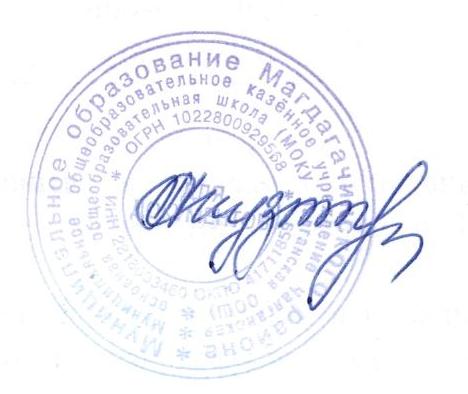 Чалганской  ООШПриказ № 41-ОДот «31» августа 2022г.Т.А Кузнецова____________________№
п/пНаименование разделов и тем программыКоличество часовКоличество часовКоличество часовВиды, формы контроляЭлектронные (цифровые) образовательные ресурсы№
п/пНаименование разделов и тем программывсегоконтрольные работыУроки развития речи Виды, формы контроляЭлектронные (цифровые) образовательные ресурсы1Общие   сведения  о  языке1--2Повторение 111Фонетический разбор слов Разбор простых предложений. Определение стиля текста. Морфологический разбор слов в предложениях.https://resh.edu.ru/3Сложное  предложение 6-4Иметь общее представление об основных видах сложных предложений и способах связи между ними. Закрепить умение отличать простое предложение от сложного, различать ССП, СПП и СБП. Знать грамматические признаки БСП, опознавать их в тексте, выявлять смысловые отношения между частями, расставлять знаки препинания.https://resh.edu.ru/4Сложносочиненное  предложение4-1Иметь общее представление об основных видах сложных предложений и способах связи между ними. Закрепить умение отличать простое предложение от сложного, различать ССП, СПП и СБП. Знать грамматические признаки БСП, опознавать их в тексте, выявлять смысловые отношения между частями, расставлять знаки препинания.https://resh.edu.ru/5Сложноподчиненное  предложение 2826Иметь общее представление об основных видах сложных предложений и способах связи между ними. Закрепить умение отличать простое предложение от сложного, различать ССП, СПП и СБП. Знать грамматические признаки БСП, опознавать их в тексте, выявлять смысловые отношения между частями, расставлять знаки препинания.https://resh.edu.ru/6Бессоюзные  сложные предложения 1022Иметь общее представление об основных видах сложных предложений и способах связи между ними. Закрепить умение отличать простое предложение от сложного, различать ССП, СПП и СБП. Знать грамматические признаки БСП, опознавать их в тексте, выявлять смысловые отношения между частями, расставлять знаки препинания.https://resh.edu.ru/7СП с разными видами союзной и бессоюзной связи1022Иметь общее представление об основных видах сложных предложений и способах связи между ними. Закрепить умение отличать простое предложение от сложного, различать ССП, СПП и СБП. Знать грамматические признаки БСП, опознавать их в тексте, выявлять смысловые отношения между частями, расставлять знаки препинания.https://resh.edu.ru/8Общие   сведения  о  языке52Иметь представление о роли языка в жизни общества, о развитии языка в связи с историческим развитием общества. https://resh.edu.ru/9Повторение  изученного. подготовка к гиа.2725Углубить понятие о стилях языка, сферах его применения, совершенствовать навыки анализа текста. Обобщить знания по всем разделам, совершенствовать навыки работы с разными видами лингвистических словарей.https://resh.edu.ru/ВСЕГО ЧАСОВ ВСЕГО ЧАСОВ 1021114 №Тема урокаТема урокаТип урокаВиды контроля измерителиПланируемые результаты освоения материалаПланируемые результаты освоения материалаДомашнее заданиеДомашнее заданиеДата проведенияДата проведенияДата проведения№Тема урокаТема урокаТип урокаВиды контроля измерителиПланируемые результаты освоения материалаПланируемые результаты освоения материалаДомашнее заданиеДомашнее заданиепланфактфакт            Общие сведения о языке 1 час            Общие сведения о языке 1 час            Общие сведения о языке 1 час            Общие сведения о языке 1 час            Общие сведения о языке 1 час            Общие сведения о языке 1 час            Общие сведения о языке 1 час            Общие сведения о языке 1 час            Общие сведения о языке 1 час            Общие сведения о языке 1 час            Общие сведения о языке 1 час            Общие сведения о языке 1 час1Роль русского языка в Российской ФедерацииРусский язык в современном миреМеждународное значение русского языка.Роль русского языка в Российской ФедерацииРусский язык в современном миреМеждународное значение русского языка.Урок усвоения новых знанийАнализ      текстов о языке   Понимать, какую роль играет русский язык в современном мире, объяснить причины его авторитета. Понимать необходимость изучения родного языка.Понимать, какую роль играет русский язык в современном мире, объяснить причины его авторитета. Понимать необходимость изучения родного языка.П.1, упр, 3, 4П.1, упр, 3, 401.09Повторение изученного в 5-8 классах 11 часовПовторение изученного в 5-8 классах 11 часовПовторение изученного в 5-8 классах 11 часовПовторение изученного в 5-8 классах 11 часовПовторение изученного в 5-8 классах 11 часовПовторение изученного в 5-8 классах 11 часовПовторение изученного в 5-8 классах 11 часовПовторение изученного в 5-8 классах 11 часовПовторение изученного в 5-8 классах 11 часовПовторение изученного в 5-8 классах 11 часовПовторение изученного в 5-8 классах 11 часов2Фонетика Фонетика Повторительно-обобщающий урокФонетический разбор словЗакрепить знания о фонетике, полученные в предыдущих классах. Закрепить знания о фонетике, полученные в предыдущих классах. П.2, упр. 11,12П.2, упр. 11,1202.093Лексика и фразеологияЛексика и фразеологияПовторительно-обобщающий урокАнализ текстаУметь толковать лексическое значение слов известными способами, употреблять в речи фразеологизмы.Уметь толковать лексическое значение слов известными способами, употреблять в речи фразеологизмы.П.3, упр. 18,23П.3, упр. 18,2305.094Морфемика и словообразованиеМорфемика и словообразованиеПовторительно-обобщающий урокПрактическая работаЗакрепить навыки разбора слова по составу и словообразовательного разбора слова.Закрепить навыки разбора слова по составу и словообразовательного разбора слова.П.4, упр. 35,36П.4, упр. 35,3608.095-6Морфология.Орфография.Морфология.Орфография.Повторительно-обобщающий урокМорфологический разбор слов в предложениях.Закрепить теоретические знания по теме «Морфология». Уметь распознавать изученные части речи на основе грамматического значения, морфологических признаков, синтаксической роли.Закрепить теоретические знания по теме «Морфология». Уметь распознавать изученные части речи на основе грамматического значения, морфологических признаков, синтаксической роли.П.5, упр. 41,43, ответить на вопросы к упр.47П.5, упр. 41,43, ответить на вопросы к упр.4709.0912.097-8Словосочетание.Простое предложение.Словосочетание.Простое предложение.Повторительно-обобщающий урокРазбор словосочетаний, определение типа связи. Анализ простого предложения.Закрепить навыки разбора словосочетания и простого предложения.Закрепить навыки разбора словосочетания и простого предложения.П.6, упр. 51,55П.6, упр. 51,5515.0916.099-10Синтаксис простого предложения. Текст.Синтаксис простого предложения. Текст.Повторительно-обобщающий урокРазбор простых предложений. Определение стиля текста.Закрепить навыки расстановки знаков препинания в простом предложении. Уметь определять тип стиля текста.Закрепить навыки расстановки знаков препинания в простом предложении. Уметь определять тип стиля текста.П.6, упр.59,62, подготовка к контрольному диктантуП.6, упр.59,62, подготовка к контрольному диктанту19.0922.0911-12Диктант с грамматическим заданием.Анализ диктанта.Диктант с грамматическим заданием.Анализ диктанта.Урок контроля.Диктант.Ответить на вопросыОтветить на вопросы23.0926.09Синтаксис и пунктуация.Сложное предложение. (6 часов)Синтаксис и пунктуация.Сложное предложение. (6 часов)Синтаксис и пунктуация.Сложное предложение. (6 часов)Синтаксис и пунктуация.Сложное предложение. (6 часов)Синтаксис и пунктуация.Сложное предложение. (6 часов)Синтаксис и пунктуация.Сложное предложение. (6 часов)Синтаксис и пунктуация.Сложное предложение. (6 часов)Синтаксис и пунктуация.Сложное предложение. (6 часов)Синтаксис и пунктуация.Сложное предложение. (6 часов)Синтаксис и пунктуация.Сложное предложение. (6 часов)Синтаксис и пунктуация.Сложное предложение. (6 часов)13-14Сложное предложение. Основные виды сложных предложений.Повторительно-обобщающийурокПовторительно-обобщающийурокАнализ предложений. Составление таблицы «Основные виды сложных предложений»Иметь общее представление об основных видах сложных предложений и способах связи между ними. Закрепить умение отличать простое предложение от сложного, различать ССП, СПП и СБП.П.7, упр.70П.7, упр.70П.7, упр.7029.0930.0915-16Р/р. Способы сжатого изложения содержания текста. Тезисы. Конспект.Урок усвоения знаний, развитие речи.Урок усвоения знаний, развитие речи.Работа с текстом упр.№55.Знать способы сжатия текста, уметь выбирать в тексте основную информацию.Упр.71,74,75Упр.71,74,75Упр.71,74,7503.1006.1017-18Р/р. Сжатое изложение.Урок развития речи.Урок развития речи.изложениеУметь писать изложение, отбирая основную информацию.07.1010.10Сложносочиненные предложения 4 часаСложносочиненные предложения 4 часаСложносочиненные предложения 4 часаСложносочиненные предложения 4 часаСложносочиненные предложения 4 часаСложносочиненные предложения 4 часаСложносочиненные предложения 4 часаСложносочиненные предложения 4 часаСложносочиненные предложения 4 часа192021Основные группы сложносочиненных предложений по значению и союзам. Знаки препинания в ССП.Урок усвоения знаний.Урок усвоения знаний..Синтаксический, пунктуационный разбор предложений.Расширить знания о ССП. Совершенствовать навыки постановки знаков препинания в ССП.П. 8, упр. 79,83,86,90П. 8, упр. 79,83,86,90П. 8, упр. 79,83,86,9013.1014.1017.1022Р/р. Рецензия.Урок развития речи.Урок развития речи.Написание рецензии на стихотворение. Упр. №75.Уметь писать рецензии.Упр. 93,94Упр. 93,94Упр. 93,9420.10Сложноподчиненные предложения 28 часовСложноподчиненные предложения 28 часовСложноподчиненные предложения 28 часовСложноподчиненные предложения 28 часовСложноподчиненные предложения 28 часовСложноподчиненные предложения 28 часовСложноподчиненные предложения 28 часовСложноподчиненные предложения 28 часовСложноподчиненные предложения 28 часовСложноподчиненные предложения 28 часовСложноподчиненные предложения 28 часов23Сложноподчиненные предложения. Строение СПП. Подчинительные союзы и союзные слова.Повторительно-обобщающий урокПовторительно-обобщающий урокАнализ, синтаксический, пунктуационный разборы предложений.Закрепить знания о СПП, его строении. Научиться различать союзы и союзные слова в СПП, совершенствовать пунктуационные навыки.П.9, упр. 103,106П.9, упр. 103,106П.9, упр. 103,10621.1024Строение СПП. Схемы СПП.Повторительно-обобщающий урокПовторительно-обобщающий урокАнализ, синтаксический, пунктуационный разборы предложений.Научиться представлять структуру СПП в виде схем, совершенствовать пунктуационные навыки.П.9, упр. 110П.9, упр. 110П.9, упр. 11024.1025Р/р. Урок развития речи. СПП в речи. (Пересказ текста с использованием СПП.)Урок развития речи.Урок развития речи.Работа с текстами сборника изложений.Использовать СПП в речи, развивая навыки устного пересказа.Подготовить текстПодготовить текстПодготовить текст27.1026-27Р/р. Изложение.Урок развития речи.Урок развития речи.Изложение.Развитие умения письменно излагать услышанный текст, самостоятельно мыслить, анализировать текст, развивать творческие способности.Закончить изложениеЗакончить изложениеЗакончить изложение28.1007.1128-29Основные группы СПП по их значению. СПП  с придаточными определительными.Урок усвоения знаний.Урок усвоения знаний.Анализ, синтаксический, пунктуационный разборы предложенийИметь представление о группах СПП по их значению; сформировать понятие о придаточных определительных; совершенствовать пунктуационные навыки.П.10, упр. 121,122,125П.10, упр. 121,122,125П.10, упр. 121,122,12510.1111.1130-31СПП  с придаточными изъяснительными.Урок усвоения знаний.Урок усвоения знаний.Анализ, синтаксический, пунктуационный разборы предложенийСформировать понятие о придаточных изъяснительных; совершенствовать пунктуационные навыки.П.11, упр. 138,140,143П.11, упр. 138,140,143П.11, упр. 138,140,14314.1117.1132СПП  с придаточными обстоятельственными.Урок усвоения знаний.Урок усвоения знаний.Анализ, синтаксический, пунктуационный разборы предложенийПолучить представление о придаточных обстоятельственных. Совершенствовать орфографические и пунктуационные навыки.П.12, перечертить таблицуП.12, перечертить таблицуП.12, перечертить таблицу18.1133СПП  с придаточными степени и образа действия.Урок усвоения знаний.Урок усвоения знаний.Анализ, синтаксический, пунктуационный разборы предложенийПолучить представление об особенностях СПП  с придаточными степени и образа действия, смысловых различий этого вида придаточных предложений; развивать творческие способности. Совершенствовать орфографические и пунктуационные навыки. Упр. 157,159Упр. 157,159Упр. 157,15921.1134СПП  с придаточными места.Урок усвоения знаний.Урок усвоения знаний.Анализ, синтаксический, пунктуационный разборы предложенийПолучить представление об особенностях СПП  с придаточными места. Совершенствовать орфографические и пунктуационные навыки.Получить представление об особенностях СПП  с придаточными места. Совершенствовать орфографические и пунктуационные навыки.Получить представление об особенностях СПП  с придаточными места. Совершенствовать орфографические и пунктуационные навыки.Упр. 165,16824.1135СПП  с придаточными времени.Урок усвоения знаний.Урок усвоения знаний.Анализ, синтаксический, пунктуационный разборы предложенийПолучить представление об особенностях СПП  с придаточными времени. Совершенствовать орфографические и пунктуационные навыки.Получить представление об особенностях СПП  с придаточными времени. Совершенствовать орфографические и пунктуационные навыки.Получить представление об особенностях СПП  с придаточными времени. Совершенствовать орфографические и пунктуационные навыки.Упр. 171,17425.1136СПП  с придаточными условными.Урок усвоения знаний.Урок усвоения знаний.Анализ, синтаксический, пунктуационный разборы предложенийПолучить представление об особенностях СПП  с придаточными условными. Совершенствовать орфографические и пунктуационные навыки.Получить представление об особенностях СПП  с придаточными условными. Совершенствовать орфографические и пунктуационные навыки.Получить представление об особенностях СПП  с придаточными условными. Совершенствовать орфографические и пунктуационные навыки.Упр. 184,18528.1137СПП  с придаточными причины.Урок усвоения знаний.Урок усвоения знаний.Анализ, синтаксический, пунктуационный разборы предложенийПолучить представление об особенностях СПП  с придаточными причины. Совершенствовать орфографические и пунктуационные навыки.Получить представление об особенностях СПП  с придаточными причины. Совершенствовать орфографические и пунктуационные навыки.Получить представление об особенностях СПП  с придаточными причины. Совершенствовать орфографические и пунктуационные навыки.Упр. 189,19101.1238СПП  с придаточными цели.Урок усвоения знаний.Урок усвоения знаний..Анализ, синтаксический, пунктуационный разборы предложенийПолучить представление об особенностях СПП  с придаточными цели. Совершенствовать орфографические и пунктуационные навыки.Получить представление об особенностях СПП  с придаточными цели. Совершенствовать орфографические и пунктуационные навыки.Получить представление об особенностях СПП  с придаточными цели. Совершенствовать орфографические и пунктуационные навыки.Упр. 194,19702.1239СПП  с придаточными сравнительными.Урок усвоения знаний.Урок усвоения знаний.Анализ, синтаксический, пунктуационный разборы предложенийПолучить представление об особенностях СПП  с придаточными сравнительными, уметь отличать их от других придаточных, сравнительных оборотов. Совершенствовать орфографические и пунктуационные навыки.Получить представление об особенностях СПП  с придаточными сравнительными, уметь отличать их от других придаточных, сравнительных оборотов. Совершенствовать орфографические и пунктуационные навыки.Получить представление об особенностях СПП  с придаточными сравнительными, уметь отличать их от других придаточных, сравнительных оборотов. Совершенствовать орфографические и пунктуационные навыки.Упр. 200, 20405.1240СПП  с придаточными уступительными.Урок усвоения знаний.Урок усвоения знаний.Анализ, синтаксический, пунктуационный разборы предложенийПолучить представление об особенностях СПП  с придаточными уступительными. Совершенствовать орфографические и пунктуационные навыки.Получить представление об особенностях СПП  с придаточными уступительными. Совершенствовать орфографические и пунктуационные навыки.Получить представление об особенностях СПП  с придаточными уступительными. Совершенствовать орфографические и пунктуационные навыки.Упр. 209,211,21308.1241-42СПП  с придаточными следствия и придаточными присоединительными..Урок усвоения знаний.Урок усвоения знаний.Анализ, синтаксический, пунктуационный разборы предложенийПолучить представление об особенностях СПП  с придаточными следствия и придаточными присоединительными. Совершенствовать орфографические и пунктуационные навыки.Получить представление об особенностях СПП  с придаточными следствия и придаточными присоединительными. Совершенствовать орфографические и пунктуационные навыки.Получить представление об особенностях СПП  с придаточными следствия и придаточными присоединительными. Совершенствовать орфографические и пунктуационные навыки.Упр. 217,218,219,п. 13 09.1212.1243-44Контрольная работа «Виды придаточных предложений»Урок контроля.Урок контроля.Диктант с грамматическим заданием.Уметь производить синтаксический и пунктуационный разбор СПП, конструировать СПП разных видов, правильно ставить знаки препинания, воспроизводить аудируемый текст в соответствии с нормами письма.  Уметь производить синтаксический и пунктуационный разбор СПП, конструировать СПП разных видов, правильно ставить знаки препинания, воспроизводить аудируемый текст в соответствии с нормами письма.  Уметь производить синтаксический и пунктуационный разбор СПП, конструировать СПП разных видов, правильно ставить знаки препинания, воспроизводить аудируемый текст в соответствии с нормами письма.  Повторить теорию15.1216.12454647СПП  с несколькими придаточными. Основные виды СПП с двумя или несколькими придаточными и пунктуация в них.Урок закрепления изученного.Урок закрепления изученного.Анализ, синтаксический, пунктуационный разборы предложенийУметь производить структурно-семантический анализ СПП с несколькими придаточными.Уметь производить структурно-семантический анализ СПП с несколькими придаточными.Уметь производить структурно-семантический анализ СПП с несколькими придаточными.П.14, упр. 235,236,24219.1222.1223.1248-49Р/р. Сочинение-рассуждение о природе родного края, о родине.Урок развития речи.Урок развития речи..Сочинение-рассуждение.Уметь создавать текст-рассуждение, осуществлять выбор языковых средств в соответствии с темой, целями и стилем, отбирать необходимый фактический материал, свободно излагать свои мысли, соблюдать нормы построения текста.Уметь создавать текст-рассуждение, осуществлять выбор языковых средств в соответствии с темой, целями и стилем, отбирать необходимый фактический материал, свободно излагать свои мысли, соблюдать нормы построения текста.Уметь создавать текст-рассуждение, осуществлять выбор языковых средств в соответствии с темой, целями и стилем, отбирать необходимый фактический материал, свободно излагать свои мысли, соблюдать нормы построения текста.26.1228.1250Р/р. Деловые бумаги.Урок развития речи.Урок развития речи.Составление деловой бумаги.Уметь оформлять различного рода деловые бумаги в официально-деловом стиле, применять термины, стандартные обороты речи.Уметь оформлять различного рода деловые бумаги в официально-деловом стиле, применять термины, стандартные обороты речи.Уметь оформлять различного рода деловые бумаги в официально-деловом стиле, применять термины, стандартные обороты речи.Упр. 248,249, ответить на вопросы стр.12112.01Бессоюзные сложные предложения 10 часовБессоюзные сложные предложения 10 часовБессоюзные сложные предложения 10 часовБессоюзные сложные предложения 10 часовБессоюзные сложные предложения 10 часовБессоюзные сложные предложения 10 часовБессоюзные сложные предложения 10 часовБессоюзные сложные предложения 10 часовБессоюзные сложные предложения 10 часов51-52Бессоюзные сложные предложенияУрок усвоения знаний.Урок усвоения знаний.Анализ, синтаксический, пунктуационный разборы предложенийЗнать грамматические признаки БСП, опознавать их в тексте, выявлять смысловые отношения между частями, расставлять знаки препинания.Знать грамматические признаки БСП, опознавать их в тексте, выявлять смысловые отношения между частями, расставлять знаки препинания.Знать грамматические признаки БСП, опознавать их в тексте, выявлять смысловые отношения между частями, расставлять знаки препинания.Упр. 252,25313.0116.0153-54БСП. Запятая и точка с запятой в БСП.Урок усвоения знаний.Урок усвоения знаний.Анализ, синтаксический, пунктуационный разборы предложенийУметь выявлять смысловые отношения между частями БСП (отношения перечисления), расставлять знаки препинания, обосновывая свой выбор. Уметь выявлять смысловые отношения между частями БСП (отношения перечисления), расставлять знаки препинания, обосновывая свой выбор. Уметь выявлять смысловые отношения между частями БСП (отношения перечисления), расставлять знаки препинания, обосновывая свой выбор. П. 15, упр. 25719.0120.0155-56Двоеточие в БСП.Урок усвоения знаний.Урок усвоения знаний.Анализ, синтаксический, пунктуационный разборы предложенийЗнать условия постановки двоеточия между частями БСП, выявлять смысловые причины (причины, пояснения, дополнения).Знать условия постановки двоеточия между частями БСП, выявлять смысловые причины (причины, пояснения, дополнения).Знать условия постановки двоеточия между частями БСП, выявлять смысловые причины (причины, пояснения, дополнения).П. 16, упр. 263,266,26823.0126.0157-58Тире в БСП.Урок усвоения знаний.Урок усвоения знаний.Анализ, синтаксический, пунктуационный разборы предложенийЗнать условия постановки тире в БСП, выявлять смысловые причины (противопоставления, времени, условия и следствия).Знать условия постановки тире в БСП, выявлять смысловые причины (противопоставления, времени, условия и следствия).Знать условия постановки тире в БСП, выявлять смысловые причины (противопоставления, времени, условия и следствия).П.17,упр.273,27527.0130.0159-60Р/р. Реферат.Сообщение на лингвистическую тему.Урок развития речи.Урок развития речи.Составление плана, отбор рабочего материала к реферату на лингвистическую тему.Уметь понимать информацию устного и письменного сообщения, читать тексты разных стилей и жанров, извлекать информацию из различных источников.Уметь понимать информацию устного и письменного сообщения, читать тексты разных стилей и жанров, извлекать информацию из различных источников.Уметь понимать информацию устного и письменного сообщения, читать тексты разных стилей и жанров, извлекать информацию из различных источников.Упр.277,28602.0203.02Сложные предложения с различными видами связи 10 часовСложные предложения с различными видами связи 10 часовСложные предложения с различными видами связи 10 часовСложные предложения с различными видами связи 10 часовСложные предложения с различными видами связи 10 часовСложные предложения с различными видами связи 10 часовСложные предложения с различными видами связи 10 часовСложные предложения с различными видами связи 10 часовСложные предложения с различными видами связи 10 часовСложные предложения с различными видами связи 10 часовСложные предложения с различными видами связи 10 часов6162636465Сложные предложения с различными видами союзной и бессоюзной связи и пунктуация в них.Урок усвоения знаний.Урок усвоения знаний..Анализ, синтаксический, пунктуационный разборы предложенийУглубить представление о структуре сложных предложений, совершенствовать орфографические и пунктуационные навыки.Углубить представление о структуре сложных предложений, совершенствовать орфографические и пунктуационные навыки.Углубить представление о структуре сложных предложений, совершенствовать орфографические и пунктуационные навыки.П.18, упр.291,29206.0209.0210.0213.0216.0266-67Р/р. Сочинение о выборе профессии с использованием сложных предложений с разными видами связи.Урок развития речи.Урок развития речи.Сочинение.Развитие речи, творческих способностей. Закрепить знания о сложных предложениях с разными видами связи и навыки постановки знаков препинания в них.Развитие речи, творческих способностей. Закрепить знания о сложных предложениях с разными видами связи и навыки постановки знаков препинания в них.Развитие речи, творческих способностей. Закрепить знания о сложных предложениях с разными видами связи и навыки постановки знаков препинания в них.Упр.29617.0220.0268Подготовка к контрольной работе (диктант с грамматическим заданием) по теме «Сложное предложение».Урок-повторение.Урок-повторение..Обобщение изученного материала.Закрепить знания и умения по пройденной теме, подготовиться к контрольной работе.Закрепить знания и умения по пройденной теме, подготовиться к контрольной работе.Закрепить знания и умения по пройденной теме, подготовиться к контрольной работе.Ответить на вопросы, упр.29424.0269-70Контрольный диктант с грамматическим заданием.Урок контроля.Урок контроля.Диктант с грамматическим заданием.Уметь различать разные виды сложных предложений, производить синтаксический и пунктуационный разборы, правильно ставить знаки препинания, правильно воспроизводить аудируемый текст в соответствии с нормами письма. Уметь различать разные виды сложных предложений, производить синтаксический и пунктуационный разборы, правильно ставить знаки препинания, правильно воспроизводить аудируемый текст в соответствии с нормами письма. Уметь различать разные виды сложных предложений, производить синтаксический и пунктуационный разборы, правильно ставить знаки препинания, правильно воспроизводить аудируемый текст в соответствии с нормами письма. 27.0202.03Общие сведения о языке 5 часовОбщие сведения о языке 5 часовОбщие сведения о языке 5 часовОбщие сведения о языке 5 часовОбщие сведения о языке 5 часовОбщие сведения о языке 5 часовОбщие сведения о языке 5 часовОбщие сведения о языке 5 часовОбщие сведения о языке 5 часов71Роль языка в жизни общества. Язык как исторически развивающееся явление.Урок усвоения знаний.Урок усвоения знаний.Работа с текстами.Иметь представление о роли языка в жизни общества, о развитии языка в связи с историческим развитием общества.Иметь представление о роли языка в жизни общества, о развитии языка в связи с историческим развитием общества.Иметь представление о роли языка в жизни общества, о развитии языка в связи с историческим развитием общества.П.20, упр.310,31103.0372-73Русский литературный язык и его стиль.Повторительно-обобщающий урок.Повторительно-обобщающий урок.Работа с текстами.Углубить понятие о стилях языка, сферах его применения, совершенствовать навыки анализа текста.Углубить понятие о стилях языка, сферах его применения, совершенствовать навыки анализа текста.Углубить понятие о стилях языка, сферах его применения, совершенствовать навыки анализа текста.П.21, знать теорию, упр. 327,33106.0309.0374-75Контрольный тест по программе 9 класса.Анализ работ.Урок контроля.Урок контроля.Тест.Обучить навыкам работы с тестами.Обучить навыкам работы с тестами.Обучить навыкам работы с тестами.10.0313.03Повторение. Подготовка к ГИА. 27 часовПовторение. Подготовка к ГИА. 27 часовПовторение. Подготовка к ГИА. 27 часовПовторение. Подготовка к ГИА. 27 часовПовторение. Подготовка к ГИА. 27 часовПовторение. Подготовка к ГИА. 27 часовПовторение. Подготовка к ГИА. 27 часовПовторение. Подготовка к ГИА. 27 часовПовторение. Подготовка к ГИА. 27 часовПовторение. Подготовка к ГИА. 27 часов76-77Повторение. Фонетика. Графика. Орфография.Повторительно-обобщающий урок.Повторительно-обобщающий урок.Выполнение практических заданий.Обобщить знания по фонетике, углубить понятие о соотношении фонетики и орфографии.Обобщить знания по фонетике, углубить понятие о соотношении фонетики и орфографии.Обобщить знания по фонетике, углубить понятие о соотношении фонетики и орфографии.Упр. 334,339,34116.0317.0316.0317.0378-79Повторение. Лексика. Фразеология. Орфография.Повторительно-обобщающий урок.Повторительно-обобщающий урок.Работа со словарем.Обобщить знания по лексике и фразеологии, совершенствовать навыки работы с разными видами лингвистических словарей.Обобщить знания по лексике и фразеологии, совершенствовать навыки работы с разными видами лингвистических словарей.Обобщить знания по лексике и фразеологии, совершенствовать навыки работы с разными видами лингвистических словарей.Упр.348,350,35520.0323.0320.0323.0380-81Повторение.  Состав слова и словообразование. Орфография.Повторительно-обобщающий урок.Повторительно-обобщающий урок.Выполнение практических заданий.Обобщить знания по разделу «Состав слова и словообразование», совершенствовать орфографические навыки.Обобщить знания по разделу «Состав слова и словообразование», совершенствовать орфографические навыки.Обобщить знания по разделу «Состав слова и словообразование», совершенствовать орфографические навыки.Упр.366,36924.0310.0424.0310.04828384Повторение. Морфология. Именные части речи. Урок-семинар.Урок-семинар.Сообщения учащихся. Морфологический разбор.Обобщить знания по морфологии именных частей речи, совершенствовать навыки морфологического разбора.Обобщить знания по морфологии именных частей речи, совершенствовать навыки морфологического разбора.Обобщить знания по морфологии именных частей речи, совершенствовать навыки морфологического разбора.Упр.378,380,387,39013.0414.0417.0413.0414.0417.0485-86Повторение. Морфология. Глагол. Орфография.Повторительно-обобщающий урок.Повторительно-обобщающий урок.Морфологический разбор.Обобщить знания по морфологии глагола и его форм, совершенствовать навыки морфологического разбора.Обобщить знания по морфологии глагола и его форм, совершенствовать навыки морфологического разбора.Обобщить знания по морфологии глагола и его форм, совершенствовать навыки морфологического разбора.Упр.397,40120.0421.0487-88Повторение. Морфология. Причастие. Деепричастие.Повторительно-обобщающий урок.Повторительно-обобщающий урок.Морфологический разбор.Обобщить знания по морфологии причастий и деепричастий и их форм, совершенствовать навыки морфологического разбора.Обобщить знания по морфологии причастий и деепричастий и их форм, совершенствовать навыки морфологического разбора.Обобщить знания по морфологии причастий и деепричастий и их форм, совершенствовать навыки морфологического разбора.Упр. 404,40924.0427.0489-90Повторение. Морфология. Наречие. Категория состояния.Повторительно-обобщающий урок.Повторительно-обобщающий урок.Морфологический разбор.Обобщить знания по морфологии наречия и слов категории состояния и их форм, совершенствовать навыки морфологического разбора.Обобщить знания по морфологии наречия и слов категории состояния и их форм, совершенствовать навыки морфологического разбора.Обобщить знания по морфологии наречия и слов категории состояния и их форм, совершенствовать навыки морфологического разбора.Упр.41428.0404.0528.0404.0591-92Повторение. Служебные части речи. Повторительно-обобщающий урок.Повторительно-обобщающий урок.Морфологический разбор.Обобщить знания по морфологии предлога, союза, частицы и их форм, совершенствовать навыки морфологического разбора.Обобщить знания по морфологии предлога, союза, частицы и их форм, совершенствовать навыки морфологического разбора.Обобщить знания по морфологии предлога, союза, частицы и их форм, совершенствовать навыки морфологического разбора.Упр.420,421,42505.0511.0505.0511.0593-94Р/р. Сжатое изложение. Подготовка к ГИАУрок развития речи.Урок развития речи.Изложение.Совершенствование навыков изложения текста, формирование самостоятельно мыслить, анализировать текст, развитие творческих способностей. Совершенствование навыков изложения текста, формирование самостоятельно мыслить, анализировать текст, развитие творческих способностей. Совершенствование навыков изложения текста, формирование самостоятельно мыслить, анализировать текст, развитие творческих способностей. 12.0515.0512.0515.0595Анализ изложенияУрок развития речиУрок развития речиРабота над ошибкамиРазвитие творческих способностейРазвитие творческих способностейРазвитие творческих способностейОтветить на вопросы 18.0518.0596-97Повторение.Синтаксис. Словосочетания и предложения. Пунктуация.Повторительно-обобщающий урок.Повторительно-обобщающий урок..Синтаксический разбор словосочетаний и предложений.Закрепить знания о синтаксисе словосочетания и простого предложения.Закрепить знания о синтаксисе словосочетания и простого предложения.Закрепить знания о синтаксисе словосочетания и простого предложения.Упр. 430,433,43619.0522.0519.0522.0598Употребление знаков препинания.Урок обобщениеУрок обобщениеСинтаксический разбор словосочетаний и предложений.Систематизировать сведения о различных случаях употребления знаков препинания, совершенствование орфографической и пунктуационной грамотности.Систематизировать сведения о различных случаях употребления знаков препинания, совершенствование орфографической и пунктуационной грамотности.Систематизировать сведения о различных случаях употребления знаков препинания, совершенствование орфографической и пунктуационной грамотности.Упр. 440, подготовка к сочинению23.0523.0599-100Р/р Сочинение-рассуждение. Подготовка к ГИА.Анализ сочиненияУрок развития речиУрок развития речиСочинениеРазвитие навыков изложения текста, развитие письменной речиРазвитие навыков изложения текста, развитие письменной речиРазвитие навыков изложения текста, развитие письменной речи25.0526.0525.0526.0599-100Р/р Сочинение-рассуждение. Подготовка к ГИА.Анализ сочиненияУрок развития речиУрок развития речиРабота над ошибкамиРазвитие творческих способностейРазвитие творческих способностейРазвитие творческих способностей25.0526.0525.0526.05101-102Пробный ОГЭУрок контроляУрок контроля28.0529.0528.0529.05